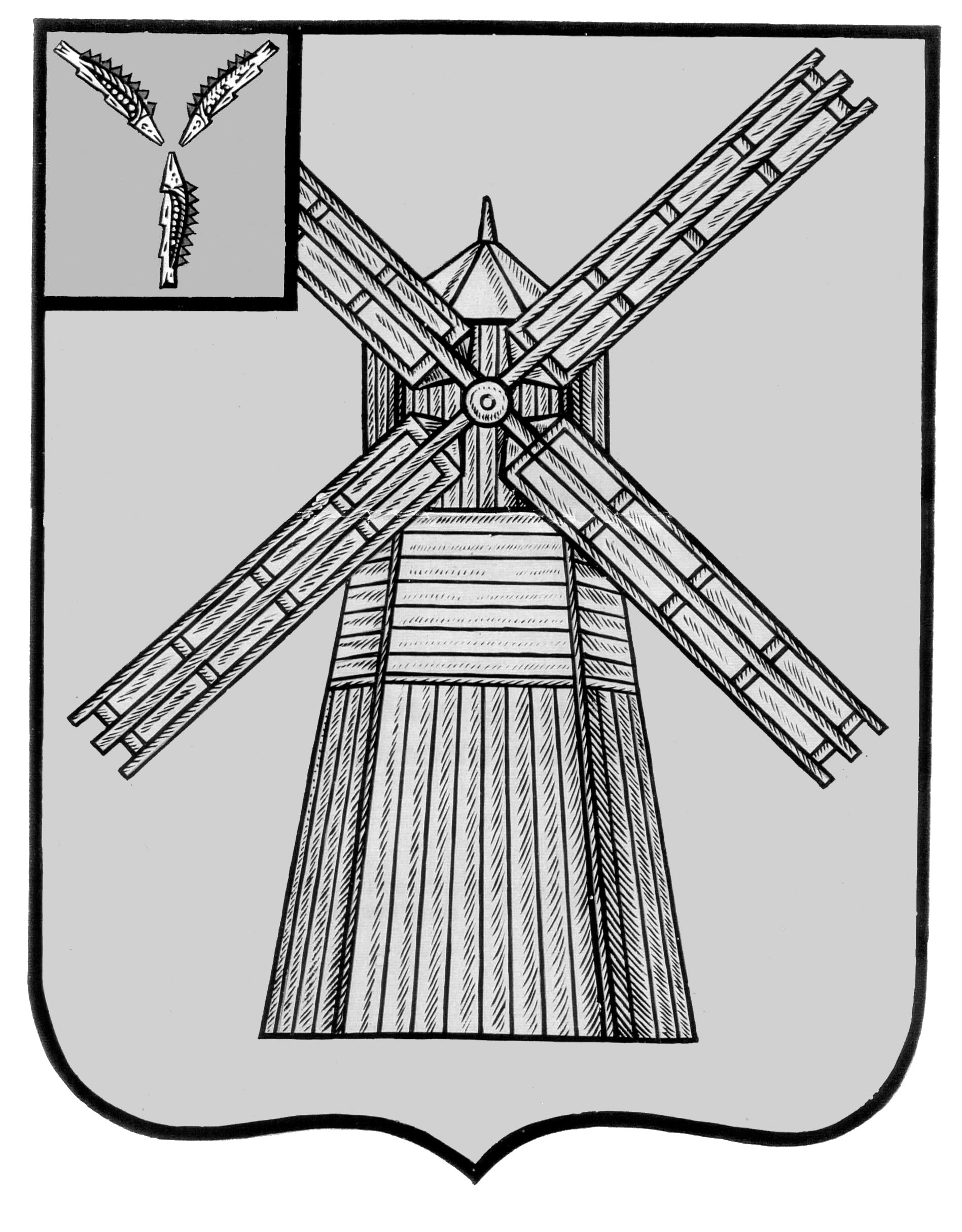 АДМИНИСТРАЦИЯ ПИТЕРСКОГО МУНИЦИПАЛЬНОГО РАЙОНА САРАТОВСКОЙ ОБЛАСТИП О С Т А Н О В Л Е Н И Еот 21 января 2019 года №23 с. ПитеркаОб определении гарантирующей организации в сфере водоснабжения на территории Питерского муниципального образования В соответствии со ст. 14 Федерального закона от 6 октября 2003 года №131-ФЗ «Об общих принципах организации местного самоуправления в Российской Федерации», в целях реализации Федерального закона от 7 декабря 2011 года №416-ФЗ «О водоснабжении и водоотведении» и обеспечения бесперебойного водоснабжения в границах поселения Питерского муниципального образования, администрация муниципального районаПОСТАНОВЛЯЕТ:1. Определить МУП «Питерское» в качестве гарантирующей организации, осуществляющей холодное водоснабжение на территории Питерского муниципального образования.2. Определить, что зоной деятельности гарантирующей организации является территория Питерского муниципального образования.3. Рекомендовать генеральному директору  МУП «Питерское» Желудкову А.В.:3.1. Обеспечить холодное водоснабжение абонентов, присоединенных в установленном порядке к централизованным системам холодного водоснабжения;3.2. Заключить договоры, необходимые для обеспечения надежного и бесперебойного холодного водоснабжения, в соответствии с требованиями законодательства Российской Федерации.4. Признать утратившим силу постановление администрации Питерского муниципального района от 4 марта 2014 года №81 «Об определении гарантирующей организации в сфере водоснабжения на территории Питерского муниципального образования».5. Контроль за исполнением настоящего постановления возложить на первого заместителя главы администрации Питерского муниципального района Чиженькова О.Е.6. Данное постановление вступает в силу с момента его подписания и подлежит размещению на официальном сайте администрации Питерского муниципального района в сети Интернет www.питерка.рф.Глава муниципального района                                                                 С.И. Егоров